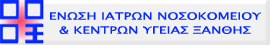 e-mail: einokyx@gmail.comwebsite: www.isx.gr/einokyxΣυνήλθαν στο Γενικό Νοσοκομείο Ξάνθης, τα νεοεκλεγέντα μέλη του σωματείου της Ε.Ι.ΝΟ.Κ.Υ.Ξ., σε πλήρη απαρτία, προκειμένου να συγκροτηθούν σε σώμα. Στην αρχή της συνεδρίασης παραβρέθηκαν οι απερχόμενοι, πρόεδρος και αντιπρόεδρος του σωματείου κ.κ. Δ.Αδαμίδης και Δ.Νικηφορίδης οι οποίοι παρέδωσαν τα καταστατικά του συλλόγου και ενημέρωσαν τα νέα μέλη για τον τρόπο λειτουργίας του συλλόγου και τις τρέχουσες εκκρεμότητες. Μετά από διαλογική συζήτηση το νέο Διοικητικό Συμβούλιο  συστάθηκε ως  κάτωθι.Πρόεδρος:  Γεωργίου Γεώργιος, Γεν. Χειρουργός, Δ/ντής ΕΣΥ Αντιπρόεδρος:  Μπαλτά Αγγελική, Παθολόγος, Επικουρική ΙατρόςΓεν.Γραμματέας:  Κουσίδης Καρυοφύλλης, Ειδικευόμενος Παθολογικής  Ταμίας: Κυργιαλάνης Απόστολος, Νεφρολόγος, Δ/ντής ΕΣΥ,Μέλος: Δουλγέρης Χαράλαμπος, Παθολόγος, Δ/ντής Κ.Υ. Σταυρούπολης Αναπληρωματικό Μέλος: Καραμητρούσης Ευάγγελος, Ειδικευόμενος Παθολογικής  Ο ΠΡΟΕΔΡΟΣ                                                               Ο ΓΕΝ. ΓΡΑΜΜΑΤΕΑΣΓΕΩΡΓΙΟΥ ΓΕΩΡΓΙΟΣ                                              ΚΟΥΣΙΔΗΣ ΚΑΡΥΟΦΥΛΛΗΣ Θέμα: Σύσταση  Δ.Σ της Ένωσης Ιατρών Νοσοκομείου και Κέντρων Υγείας  Ξάνθης.                                                                                Προς: Διοικητή Νοσ. Ξάνθης      Μετά από εκλογές μεταξύ των ιατρών του Νοσοκομείου και των Κέντρων Υγείας του Νομού Ξάνθης εξελέγησαν τα νέα μέλη του Δ.Σ του σωματείου της Ένωσης Ιατρών Νοσοκομείου και Κέντρων Υγείας Ξάνθης.     Η σύσταση του νέου Δ.Σ έχει ως κάτωθι.1)Πρόεδρος: Γεωργίου Γεώργιος, Γεν. Χειρουργός, Δ/ντής ΕΣΥ 2)Αντιπρόεδρος: Μπαλτά Αγγελική, Παθολόγος, Επικουρική Ιατρός3)Γεν.Γραμματέας: Κουσίδης Καριοφίλης, Ειδικευόμενος Παθολογικής  4)Ταμίας: Κυργιαλάνης Απόστολος, Νεφρολόγος, Δ/ντης ΕΣΥ,5)Μέλος: Δουλγέρης Χαράλαμπος, Παθολόγος, Δ/ντης Κ.Υ.Σταυρούπολης Αναπληρωματικό Μέλος: Καραμητρούσης Ευάγγελος,Ειδικευόμενος Παθολογικής    Ευελπιστούμε σε μια γόνιμη συνεργασία.  Ο ΠΡΟΕΔΡΟΣ                                                               Ο ΓΕΝ.ΓΡΑΜΜΑΤΕΑΣΓΕΩΡΓΙΟΥ ΓΕΩΡΓΙΟΣ                                              ΚΟΥΣΙΔΗΣ ΚΑΡΙΟΦΙΛΗΣ